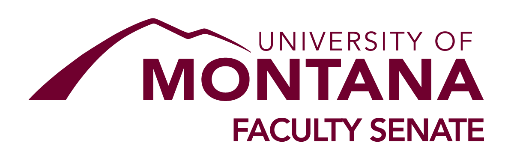 To:       		All Faculty         From:  		ASCRC and Graduate Council            Date:  		August 25, 2021Re:     		Deadline for Curriculum Proposals, Fall 2021The Faculty Senate fall curriculum deadline is Friday, September 24, 2021 for changes to be implemented in fall semester 2022. The spring review is primarily for program level changes.  Course change requests must be submitted in the fall semester and approved by the first Faculty Senate meeting of the spring semester to be included in the next year’s catalog and course schedule. Requests approved by the Faculty Senate after the first spring meeting will be delayed until the following academic year and catalog. See Effective Date of Approved Curriculum Forms (201.60) and Procedure 201.00 for an overview of the process. All submitted forms must be complete with the department chair’s approval, the dean’s approval, as well as approval(s) of the chair(s) of any other affected programs. Late proposals will not be accepted. 
Submission: The following are submitted in the fall for review.  Please contact the Faculty Senate Administrative Associate Camie Foos if you have any questions.Type of ChangeForm LocationNotes Level I and II Changes: Creating new, retitling, eliminating, or merging certificates, options, minors or degreesCoursedog Requires advanced planning; Contact Zooey Zephyr to clarify the form needed for your proposal. See Curriculum Approval Process website and Curriculum Approval Handbook.
Provost’s Office review deadline is September 13.   Deans may set earlier deadlines for internal review. New Courses, Changes to existing courses, and Course Deletions
e-Curr Form 
Accessed with the proposer’s NetID. Proposer responsible for making sure the electronic approvals are complete by the deadline.
Check the CCN listing for available course numbers and potential equivalent courses.  New and Provisional General Education Courses
Coursedog 
Assessment questions are to comply with NWCCU Accreditation standards.  Rolling Review of Language, Language exemptions and Ethics courses are due. Provisional H, L, N, X, Y, and Math courses have assessment reports  dueNew and Provisional Writing Courses Coursedog 
Assessment questions are to comply with NWCCU Accreditation standards.  Rolling Review of Professional Schools Writing Courses.
Assessment reports due for LIT, WRIT and Fine Arts provisional courses taught last semester.  Changes to program requirements Program Modification FormSubmit an electronic Word or PDF file appropriately labeled to Camie FoosSome changes can be made during catalog review in the spring. See Procedure 201.3.3
Paper copies are not required if all necessary signatures have been scanned or inserted in the electronic copy New Service Learning CoursesCoursedogSee Procedure 201.85 Program MoveProgram Move Form and Unit Move Impact FormUsed to process moving a unit’s administrative structure. See Procedure 201.73